附件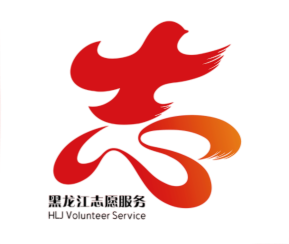 黑龙江省第二届新时代文明实践志愿服务项目大赛项目申报书项目名称：申报单位：负 责 人：申报日期：黑龙江省第二届新时代文明实践志愿服务项目大赛组委会2023年8月填表说明一、项目申报单位应当保证填写内容客观、真实、有效。    二、项目名称格式：“服务对象+内容/成果+项目”，如“社区助老+窗帘守护快乐+项目”。三、项目申报书各项内容按照说明填写，为保证统一规范，请勿对格式进行修改，填写内容请勿超过要求字数。正文字号小四、宋体，行距“固定值20磅”。四、项目申报单位填好盖章（签字）后寄送纸质《项目申报书》一式两份，电子版（可免章）同步到下面电子邮箱。五、寄送方式：共青团黑龙江省委员会通讯地址：哈尔滨市南岗区阿什河街9号邮政编码：150010    联 系 人：宋卫华手机（微信）：13846648520电子邮箱：hljtswzyz2023@126.com承诺书我单位承诺，申报的志愿服务项目所填写的内容及辅助材料真实有效，如发现存在虚假行为，愿自动退出比赛，并承担相应责任。承诺单位（盖章）：项目负责人：                            2023年   月   日第一部分：项目基本信息第一部分：项目基本信息第一部分：项目基本信息第一部分：项目基本信息第一部分：项目基本信息第一部分：项目基本信息第一部分：项目基本信息第一部分：项目基本信息第一部分：项目基本信息第一部分：项目基本信息第一部分：项目基本信息项目名称项目实施地域（服务对象）市     县/区     街道    社区/村屯市     县/区     街道    社区/村屯市     县/区     街道    社区/村屯市     县/区     街道    社区/村屯市     县/区     街道    社区/村屯市     县/区     街道    社区/村屯市     县/区     街道    社区/村屯市     县/区     街道    社区/村屯市     县/区     街道    社区/村屯市     县/区     街道    社区/村屯项目类别□关心关爱  □应急救援  □乡村振兴  □环境保护  教育医疗□文化体育  □理论宣讲  □科普维权  □社会治理  □文明风尚□关心关爱  □应急救援  □乡村振兴  □环境保护  教育医疗□文化体育  □理论宣讲  □科普维权  □社会治理  □文明风尚□关心关爱  □应急救援  □乡村振兴  □环境保护  教育医疗□文化体育  □理论宣讲  □科普维权  □社会治理  □文明风尚□关心关爱  □应急救援  □乡村振兴  □环境保护  教育医疗□文化体育  □理论宣讲  □科普维权  □社会治理  □文明风尚□关心关爱  □应急救援  □乡村振兴  □环境保护  教育医疗□文化体育  □理论宣讲  □科普维权  □社会治理  □文明风尚□关心关爱  □应急救援  □乡村振兴  □环境保护  教育医疗□文化体育  □理论宣讲  □科普维权  □社会治理  □文明风尚□关心关爱  □应急救援  □乡村振兴  □环境保护  教育医疗□文化体育  □理论宣讲  □科普维权  □社会治理  □文明风尚□关心关爱  □应急救援  □乡村振兴  □环境保护  教育医疗□文化体育  □理论宣讲  □科普维权  □社会治理  □文明风尚□关心关爱  □应急救援  □乡村振兴  □环境保护  教育医疗□文化体育  □理论宣讲  □科普维权  □社会治理  □文明风尚□关心关爱  □应急救援  □乡村振兴  □环境保护  教育医疗□文化体育  □理论宣讲  □科普维权  □社会治理  □文明风尚项目周期个月（202  .  -2023.7）个月（202  .  -2023.7）个月（202  .  -2023.7）个月（202  .  -2023.7）个月（202  .  -2023.7）个月（202  .  -2023.7）项目投入经费项目投入经费项目投入经费元本项目合作机构项目概述300字内为什么做？服务对象？服务内容？服务目标？服务成果？群众评价？为什么做？服务对象？服务内容？服务目标？服务成果？群众评价？为什么做？服务对象？服务内容？服务目标？服务成果？群众评价？为什么做？服务对象？服务内容？服务目标？服务成果？群众评价？为什么做？服务对象？服务内容？服务目标？服务成果？群众评价？为什么做？服务对象？服务内容？服务目标？服务成果？群众评价？为什么做？服务对象？服务内容？服务目标？服务成果？群众评价？为什么做？服务对象？服务内容？服务目标？服务成果？群众评价？为什么做？服务对象？服务内容？服务目标？服务成果？群众评价？为什么做？服务对象？服务内容？服务目标？服务成果？群众评价？第二部分：申报组织信息第二部分：申报组织信息第二部分：申报组织信息第二部分：申报组织信息第二部分：申报组织信息第二部分：申报组织信息第二部分：申报组织信息第二部分：申报组织信息第二部分：申报组织信息第二部分：申报组织信息第二部分：申报组织信息组织名称统一社会信用代码如无可填“无”如无可填“无”如无可填“无”如无可填“无”如无可填“无”如无可填“无”如无可填“无”如无可填“无”如无可填“无”如无可填“无”申报组织性质 政府部门   企事业单位   大中小学校   群团组织 社会团体   基金会       民办非企业   其 他 政府部门   企事业单位   大中小学校   群团组织 社会团体   基金会       民办非企业   其 他 政府部门   企事业单位   大中小学校   群团组织 社会团体   基金会       民办非企业   其 他 政府部门   企事业单位   大中小学校   群团组织 社会团体   基金会       民办非企业   其 他 政府部门   企事业单位   大中小学校   群团组织 社会团体   基金会       民办非企业   其 他 政府部门   企事业单位   大中小学校   群团组织 社会团体   基金会       民办非企业   其 他 政府部门   企事业单位   大中小学校   群团组织 社会团体   基金会       民办非企业   其 他 政府部门   企事业单位   大中小学校   群团组织 社会团体   基金会       民办非企业   其 他 政府部门   企事业单位   大中小学校   群团组织 社会团体   基金会       民办非企业   其 他 政府部门   企事业单位   大中小学校   群团组织 社会团体   基金会       民办非企业   其 他通讯地址组织简介300字成立时间、机构类型、服务范围，使命愿景、核心项目、主要资金来源、荣誉奖励等。成立时间、机构类型、服务范围，使命愿景、核心项目、主要资金来源、荣誉奖励等。成立时间、机构类型、服务范围，使命愿景、核心项目、主要资金来源、荣誉奖励等。成立时间、机构类型、服务范围，使命愿景、核心项目、主要资金来源、荣誉奖励等。成立时间、机构类型、服务范围，使命愿景、核心项目、主要资金来源、荣誉奖励等。成立时间、机构类型、服务范围，使命愿景、核心项目、主要资金来源、荣誉奖励等。成立时间、机构类型、服务范围，使命愿景、核心项目、主要资金来源、荣誉奖励等。成立时间、机构类型、服务范围，使命愿景、核心项目、主要资金来源、荣誉奖励等。成立时间、机构类型、服务范围，使命愿景、核心项目、主要资金来源、荣誉奖励等。成立时间、机构类型、服务范围，使命愿景、核心项目、主要资金来源、荣誉奖励等。第三部分：项目执行团队信息第三部分：项目执行团队信息第三部分：项目执行团队信息第三部分：项目执行团队信息第三部分：项目执行团队信息第三部分：项目执行团队信息第三部分：项目执行团队信息第三部分：项目执行团队信息第三部分：项目执行团队信息第三部分：项目执行团队信息第三部分：项目执行团队信息项目负责人姓名姓名姓名单位/职务单位/职务单位/职务项目负责人手机手机手机项目负责人个人履历个人履历个人履历项目运作人数项目运作人数专职人员人数专职人员人数专职人员人数项目联系人项目联系人联系电话联系电话联系电话志愿者信息如项目开展中有多少星级志愿者参加，有多少志愿者一直服务项目，是否有链接外部专业志愿者加入，他们的能力和水平等。如项目开展中有多少星级志愿者参加，有多少志愿者一直服务项目，是否有链接外部专业志愿者加入，他们的能力和水平等。如项目开展中有多少星级志愿者参加，有多少志愿者一直服务项目，是否有链接外部专业志愿者加入，他们的能力和水平等。如项目开展中有多少星级志愿者参加，有多少志愿者一直服务项目，是否有链接外部专业志愿者加入，他们的能力和水平等。如项目开展中有多少星级志愿者参加，有多少志愿者一直服务项目，是否有链接外部专业志愿者加入，他们的能力和水平等。如项目开展中有多少星级志愿者参加，有多少志愿者一直服务项目，是否有链接外部专业志愿者加入，他们的能力和水平等。如项目开展中有多少星级志愿者参加，有多少志愿者一直服务项目，是否有链接外部专业志愿者加入，他们的能力和水平等。如项目开展中有多少星级志愿者参加，有多少志愿者一直服务项目，是否有链接外部专业志愿者加入，他们的能力和水平等。如项目开展中有多少星级志愿者参加，有多少志愿者一直服务项目，是否有链接外部专业志愿者加入，他们的能力和水平等。如项目开展中有多少星级志愿者参加，有多少志愿者一直服务项目，是否有链接外部专业志愿者加入，他们的能力和水平等。第四部分：项目详细信息第四部分：项目详细信息第四部分：项目详细信息第四部分：项目详细信息第四部分：项目详细信息第四部分：项目详细信息第四部分：项目详细信息第四部分：项目详细信息第四部分：项目详细信息第四部分：项目详细信息第四部分：项目详细信息项目背景为什么选择做这个项目？当时的现状如何？立项前是如何做的调查，结果如何？ 为什么选择做这个项目？当时的现状如何？立项前是如何做的调查，结果如何？ 为什么选择做这个项目？当时的现状如何？立项前是如何做的调查，结果如何？ 为什么选择做这个项目？当时的现状如何？立项前是如何做的调查，结果如何？ 为什么选择做这个项目？当时的现状如何？立项前是如何做的调查，结果如何？ 为什么选择做这个项目？当时的现状如何？立项前是如何做的调查，结果如何？ 为什么选择做这个项目？当时的现状如何？立项前是如何做的调查，结果如何？ 为什么选择做这个项目？当时的现状如何？立项前是如何做的调查，结果如何？ 为什么选择做这个项目？当时的现状如何？立项前是如何做的调查，结果如何？ 为什么选择做这个项目？当时的现状如何？立项前是如何做的调查，结果如何？ 受益群体描述300字服务对象基本特征、具体需求或问题状况如何？服务对象基本特征、具体需求或问题状况如何？服务对象基本特征、具体需求或问题状况如何？服务对象基本特征、具体需求或问题状况如何？服务对象基本特征、具体需求或问题状况如何？服务对象基本特征、具体需求或问题状况如何？服务对象基本特征、具体需求或问题状况如何？服务对象基本特征、具体需求或问题状况如何？服务对象基本特征、具体需求或问题状况如何？服务对象基本特征、具体需求或问题状况如何？主要做法项目开展情况、社会效益等主要活动内容，与政府、企业、社会组织合作及获奖情况等内容。项目开展情况、社会效益等主要活动内容，与政府、企业、社会组织合作及获奖情况等内容。项目开展情况、社会效益等主要活动内容，与政府、企业、社会组织合作及获奖情况等内容。项目开展情况、社会效益等主要活动内容，与政府、企业、社会组织合作及获奖情况等内容。项目开展情况、社会效益等主要活动内容，与政府、企业、社会组织合作及获奖情况等内容。项目开展情况、社会效益等主要活动内容，与政府、企业、社会组织合作及获奖情况等内容。项目开展情况、社会效益等主要活动内容，与政府、企业、社会组织合作及获奖情况等内容。项目开展情况、社会效益等主要活动内容，与政府、企业、社会组织合作及获奖情况等内容。项目开展情况、社会效益等主要活动内容，与政府、企业、社会组织合作及获奖情况等内容。项目开展情况、社会效益等主要活动内容，与政府、企业、社会组织合作及获奖情况等内容。项目未来规划考察项目可持续性，未来1-2年内在规模、方法、服务效果上有哪些计划和设计。考察项目可持续性，未来1-2年内在规模、方法、服务效果上有哪些计划和设计。考察项目可持续性，未来1-2年内在规模、方法、服务效果上有哪些计划和设计。考察项目可持续性，未来1-2年内在规模、方法、服务效果上有哪些计划和设计。考察项目可持续性，未来1-2年内在规模、方法、服务效果上有哪些计划和设计。考察项目可持续性，未来1-2年内在规模、方法、服务效果上有哪些计划和设计。考察项目可持续性，未来1-2年内在规模、方法、服务效果上有哪些计划和设计。考察项目可持续性，未来1-2年内在规模、方法、服务效果上有哪些计划和设计。考察项目可持续性，未来1-2年内在规模、方法、服务效果上有哪些计划和设计。考察项目可持续性，未来1-2年内在规模、方法、服务效果上有哪些计划和设计。第五部分：项目推荐审核意见第五部分：项目推荐审核意见第五部分：项目推荐审核意见第五部分：项目推荐审核意见第五部分：项目推荐审核意见第五部分：项目推荐审核意见第五部分：项目推荐审核意见第五部分：项目推荐审核意见第五部分：项目推荐审核意见第五部分：项目推荐审核意见第五部分：项目推荐审核意见第五部分：项目推荐审核意见推荐理由阐述推荐理由阐述推荐理由阐述（200字以内）（200字以内）（200字以内）（200字以内）（200字以内）（200字以内）（200字以内）（200字以内）（200字以内）项目申报组织意见项目申报组织意见项目申报组织意见         盖章（签字）                               年  月  日         盖章（签字）                               年  月  日         盖章（签字）                               年  月  日         盖章（签字）                               年  月  日         盖章（签字）                               年  月  日         盖章（签字）                               年  月  日         盖章（签字）                               年  月  日         盖章（签字）                               年  月  日         盖章（签字）                               年  月  日县（市、区）文明办审核意见县（市、区）文明办审核意见县（市、区）文明办审核意见         盖章（签字）                              年  月  日          盖章（签字）                              年  月  日          盖章（签字）                              年  月  日          盖章（签字）                              年  月  日          盖章（签字）                              年  月  日          盖章（签字）                              年  月  日          盖章（签字）                              年  月  日          盖章（签字）                              年  月  日          盖章（签字）                              年  月  日 市（地）文明办、省直单位审核意见市（地）文明办、省直单位审核意见市（地）文明办、省直单位审核意见         盖章（签字）                                  年  月  日         盖章（签字）                                  年  月  日         盖章（签字）                                  年  月  日         盖章（签字）                                  年  月  日         盖章（签字）                                  年  月  日         盖章（签字）                                  年  月  日         盖章（签字）                                  年  月  日         盖章（签字）                                  年  月  日         盖章（签字）                                  年  月  日